Apstiprinu _______________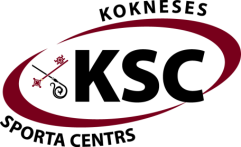 KSC direktors Dāvis KalniņšMāra Bružika kausa izcīņas sacensībuTRĪSSOĻLĒKŠANĀ NOLIKUMSMĒRĶI UN UZDEVUMIPopularizēt trīssoļlēkšanu Kokneses, Aizkraukles novada un Latvijas iedzīvotāju vidū.Veicināt novadu savstarpējo sadarbību sporta jomā.Veicināt veselīgu dzīvesveiduIepazīstināt ar trīssoļlēkšanas sacensībām iesācējus, amatierus.Noskaidrot sacensību uzvarētājusSACENSĪBU VIETA UN LAIKS Sacensības notiek Kokneses sporta centra stadionā 2022.gada 7.jūlijā plkst. 14:00. DALĪBNIEKISacensības notiek piecās vecuma grupās – U16 zēni un meitenes (2008.dz.g. un jaunāki), U18 jaunieši un jaunietes (2006. – 2005.dz.g.), U20 juniori un juniores (2004. – 2005. dz.g.), OPEN vīrieši un sievietes (jebkurš vecums)seniori un seniores (dāmas no 30 gadu vecuma, kungi no 35 gadu vecuma). Piedalīties var jebkurš sportot gribētājs. Katrs dalībnieks var startēt vienā vecuma grupā. OPEN grupā var startēt jebkura vecuma sportists, bet, ja piemēram, U20 juniors startē OPEN grupā, tad viņš nevar startēt savā vecuma grupas ieskaitē.PIETEIKŠANĀS UN FINANSIĀLIE NOTEIKUMIDalībnieki piesakās sacensībām līdz 4.jūlijam plkst. 18:00. Pieteikšanās iespējama athletics.lv pieteikšanās sistēmā vai sūtot epastu uz ksc@aizkraukle.lv. Jautājumu gadījumā zvanīt 29360940 (Dāvis Kalniņš). Dalības maksa 5 EUR no dalībnieka. No dalības maksas atbrīvoti Kokneses sportisti.SACENSĪBU DISCIPLĪNAS, PROGRAMMAS PROJEKTS, APBALVOŠANA14:00 U16 zēni (atspēriena dēlis – 8 m)15:00 U16 meitenes (atspēriena dēlis – 8 m, 10 m)16:10 U18 jaunietes, U20 juniores, sievietes, seniores (atspēriena dēlis 8m, 10m, seniorēm pēc vajadzības).17:30 U18 jaunieši, U20 juniori, vīrieši, seniori (atspēriena dēlis 10m, 12m, seniori pēc vajadzības)Grupu sadalījums var mainīties atkarībā no pieteikto dalībnieku skaita. Līdz ar to iespējamas arī izmaiņas sacensību programmā. Katras grupas godalgoto vietu ieguvēji tiek apbalvoti atsevišķi. 1. – 3.vietas ieguvēji tiek apbalvoti ar medaļām un organizatoru balvām. Katras grupas uzvarētājs tiek apbalvots ar speciālu kausu.Tiek apbalvotas arī trīs labākās komandas/organizācijas ar pārsteiguma balvām, ņemot vērā komandas dalībnieku piecus labākos rezultātus – 1.v. – 1 punkts, 2.v. – 2 punkti, 3.v. – 3 punkti utt. Uzvar komanda ar mazāko punktu skaitu, vienādu punktu skaita gadījumā uzvar komanda, kuras dalībniekiem vairāk pirmo vietu.SACENSĪBU VADĪBASacensības organizē Kokneses sporta centrs, galvenais tiesnesis Dāvis Kalniņš (29360940).TIESNEŠISacensības tiesā organizatoru nozīmēti tiesneši, sacensības protokolē organizatoru nozīmēti sekretāri.PRIVĀTUMS Piesakoties sacensībām, jūs piekrītat, ka jūsu personas dati (vārds, uzvārds, vecums) un jūsu sniegums un rezultāti var tikt izmantoti sacensību atspoguļošanai, kā arī sacensības var tikt fotografētas un/vai filmētas un iegūtie foto/video materiāli var būt publiski pieejami sabiedrības informēšanai par sacensību norisi.CITI NOTEIKUMISacensību organizatori un tiesneši garantē godīgu un precīzu sacensību izvešanas kārtību un to prasīs arī no sacensību dalībniekiem. Katrs dalībnieks atbild par savu atbilstību sacensību nolikumam. Dalībnieks ar savu parakstu pieteikumā apliecina veselības stāvokļa atbilstību izvēlētajai slodzei.